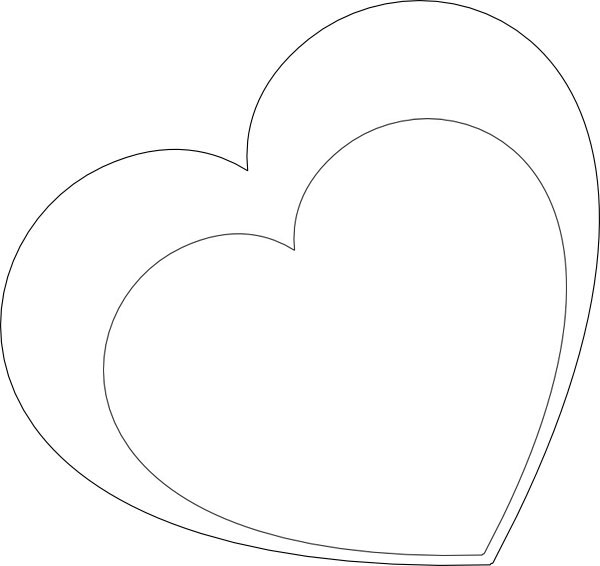 В нашем случае валентинка получается не большая, размером  примерно 10*10 см. Трафарет для такой валентинки приведен в вордовском файле то есть вот эта страница. Вам достаточно распечатать этот трафарет на листе бумаги, а потом по нему резать цветную бумагу. Всего потребуется 2 больших сердечка (обложка и внутренняя ее сторона) и 5 маленьких (4 на гирлянду и 1 по центру)